แบบรายงานจำนวนผลงานวิจัยและนวัตกรรมที่ได้รับการตีพิมพ์เผยแพร่ ประจำปีงบประมาณ พ.ศ. 2561 มหาวิทยาลัยการกีฬาแห่งชาติ วิทยาเขต ลำปางหมายเหตุ : 1. หากผลงานวิจัยส่งเข้าประกวดหรือได้รับรางวัลโปรดระบุในช่องหมายเหตุ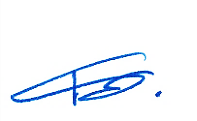 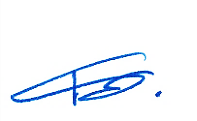                2. หากผลงานวิจัยได้รับทุนสนับสนุนจากหน่วยงานภายนอกเพื่อต่อยอดผลงานวิจัยเดิม โปรดระบุลำดับที่ชื่อผู้วิจัย(เจ้าของผลงานวิจัย/นวัตกรรม)สังกัดคณะชื่อผลงาน(วิจัย/นวัตกรรม)ผลงานวิจัยหรือนวัตกรรมที่ได้รับการตีพิมพ์เผยแพร่ผลงานวิจัยหรือนวัตกรรมที่ได้รับการตีพิมพ์เผยแพร่ผลงานวิจัยหรือนวัตกรรมที่ได้รับการตีพิมพ์เผยแพร่ผลงานวิจัยหรือนวัตกรรมที่ได้รับการตีพิมพ์เผยแพร่ชื่อวารสารวิชาการ/ ชื่อหน่วยงานที่นำเสนอในเวทีวิชาการแหล่งงบประมาณที่ได้รับจัดสรรแหล่งงบประมาณที่ได้รับจัดสรรแหล่งงบประมาณที่ได้รับจัดสรรแหล่งงบประมาณที่ได้รับจัดสรรผลงานวิจัยได้รับการอ้างอิงจากวารสารวิชาการที่ตีพิมพ์เผยแพร่(โปรดระบุจำนวนครั้งในการอ้างอิง)หมายเหตุลำดับที่ชื่อผู้วิจัย(เจ้าของผลงานวิจัย/นวัตกรรม)สังกัดคณะชื่อผลงาน(วิจัย/นวัตกรรม)ตีพิมพ์ในระดับชาติตีพิมพ์ในระดับนานาชาตินำเสนอในเวทีวิชาการระดับชาตินำเสนอในเวทีวิชาการระดับนานาชาติชื่อวารสารวิชาการ/ ชื่อหน่วยงานที่นำเสนอในเวทีวิชาการเงินงบประมาณแผ่นดิน (สกสว.)เงินรายได้เงินทุนส่วนตัวงบประมาณทุนภายนอก(โปรดระบุชื่อแหล่งทุน)ผลงานวิจัยได้รับการอ้างอิงจากวารสารวิชาการที่ตีพิมพ์เผยแพร่(โปรดระบุจำนวนครั้งในการอ้างอิง)หมายเหตุ1ผศ.พิเชษฐ นนทรักส์วิทยาศาสตร์การกีฬาและสุขภาพA study of injuries in male futsal athletes participated in the 12TH  north sports“ARCHEEWA GAMES” in LampangProceedings of the 8th Institute of Physical Education          International Conference2นางสาวเบญทิวา สุรศาสตร์พิศาลวิทยาศาสตร์การกีฬาและสุขภาพA comparison of difference jumping training programs Between the training with plyosoft box and the Innovative wheel on leg power of students of Institute of Physical education Lampang CampusProceedings of the 8th Institute of Physical Education International Conference3รศ.ดร.จตุรงค์  เหมราวิทยาศาสตร์การกีฬาและสุขภาพผลการฝึกโปรแกรมการผ่อนคลายความเครียดแบบก้าวหน้าต่อระดับความเครียดและทักษะกีฬายิงธนูสถาบันการพลศึกษา.วารสารวิชาการสถาบันการพลศึกษา4จรินทร์ สารทองศิลปศาสตร์การศึกษาความรู พฤติกรรม และทัศนคติ การดื่มเครื่องดื่มแอลกอฮอลของนักศึกษา สถาบันการพลศึกษา วิทยาเขตเพชรบูรณรายงานการประชุมวิชาการระดับชาติ เครือข่ายวิจัยสถาบันอุดมศึกษาทั่วประเทศ ครั้งที่ 135จรินทร์ สารทองศิลปศาสตร์การสร้างเครือข่ายการมีส่วนร่วมในการคุ้มครองเด็ก จังหวัดเพชรบูรณ์ รายงานการประชุมวิชาการระดับชาติ “การเรียนรู้ด้านมนุษย์ศาสตร์และด้านสังคมศาสตร์” ครั้งที่ 36Pongsakorn Promsawan and Kobkit Thammanuchitศึกษาศาสตร์Lampang LPorts School Students’ Capabilities in Their Oxygen Uptakes Supported for Long Distance-Typed Athletics,Proceedings 8th  Institute of Physical Education International Conference 2018, P.856-861   7Sucharat Wongsa, Watchara Petclai, Darika Bilsoh and Saowapa Niruttiwatศึกษาศาสตร์The Study of Results of the Exercise of the Basic Skills in Basic Movement to Apply With Rhythmic Activities for the First Year Students, Room No.3 in Faculty ofEducation, Institute of Physical Education, Lampang Campus,.Proceedings 8th  Institute of Physical Education International Conference 2018, P.1245-1249   8Surang techakaew.ศึกษาศาสตร์The Effects of Using Online Social Network and Active Learning in the Classroom Action Research Course for the Physical Education Students, Faculty of Education , the Institute of Physical Education, Lampang Campus,Proceedings  8th  Institute of Physical Education International Conference  2018, P.1271-1277  9Watchara Petclai,Tanthip Khuana, Suphot Kaewon and Kulyada Kaewon.ศึกษาศาสตร์The Cooperation With Department of Local Administration in Community Service 1319 Project Managemen,  Proceedings  8th  Institute of Physical Education International Conference  2018, P.1319-132010Dararat Thammanuchit, Darika Bilsoh, Tanthip Khuanaand and Surang Techakaew.ศึกษาศาสตร์The Effects of Integrating Exercises for Developing The Ability of The Elderly’s Balancing Act in The Upper North, Proceedings  8th  Institute of Physical Education International Conference  2018, P.1324-133011ดร.ธารทิพย์ ขัวนาศึกษาศาสตร์การจัดการเรียนรู้แบบเน้นวิจัย : กระบวนทัศน์การจัดการเรียนรู้ในศตวรรษที่  21  สักทอง : วารสารมนุษยศาสตร์และสังคมศาสตร์ (สทมส.)มหาวิทยาลัยราชภัฏกำแพงเพชร ปีที่  24  ฉบับที่  1  เดือนมกราคม-เมษายน  2561  หน้า  1-16  วารสารอยู่ในฐาน TCI กลุ่ม 1 (ISSN :2408-0845)12ดร.ธารทิพย์ ขัวนาศึกษาศาสตร์การพัฒนารูปแบบการเรียนการสอนเพื่อส่งเสริมทักษะการเรียนรู้ในศตวรรษที่ 21วารสารมนุษยศาสตร์และสังคมศาสตร์ มหาวิทยาลัยมหาสารคาม  ปีที่ 37 ฉบับที่ 2 มีนาคม - เมษายน พ.ศ.2561  หน้า  77-96วารสารอยู่ในฐาน TCI กลุ่ม 2 (ISSN : 0859-5992)13ดร.ธารทิพย์ ขัวนาศึกษาศาสตร์การพัฒนารูปแบบการเรียนการสอนเพื่อส่งเสริมทักษะการเรียนรู้ในยุคการศึกษาไทย  4.0  สำหรับนักศึกษาสาขาวิชาพลศึกษา  คณะศึกษาศาสตร์  สถาบันการพลศึกษา วิทยาเขตลำปางการประชุมวิชาการแห่งชาติ สมาคมสุขศึกษา พลศึกษาและสันทนาการแห่งประเทศไทยเรื่อง “กระบวนทัศน์การขับเคลื่อนพัฒนาสุขภาวะของประชาชนอย่างยั่งยืนในศตวรรษที่ 21”, ระหว่างวันที่ 7 – 9 พฤศจิกายน พ.ศ. 2561 ณ ทีคการ์เด้น สปา รีสอร์ท  จังหวัดเชียงราย  หน้า  58-7014อุมาภรณ์ คงอุไร,  สุขุมาล ทองดี, ศศิกันต์  ผ่องชมพู, ทองสุข  ขูรีรังศึกษาศาสตร์แนวทางการดำเนินงานธุรกิจสปาเพื่อสุขภาพ ศูนย์ปฏิบัติการนวดและสปาเพื่อสุขภาพ สถาบันการพลศึกษา วิทยาเขตลำปางการประชุมวิชาการแห่งชาติ สมาคมสุขศึกษา พลศึกษาและสันทนาการแห่งประเทศไทยเรื่อง “กระบวนทัศน์การขับเคลื่อนพัฒนาสุขภาวะของประชาชนอย่างยั่งยืนในศตวรรษที่ 21”, ระหว่างวันที่ 7 – 9 พฤศจิกายน พ.ศ. 2561 ณ ทีคการ์เด้น สปา รีสอร์ท  จังหวัดเชียงราย  หน้า 197-208.15ดร.ธารทิพย์ ขัวนาศึกษาศาสตร์การจัดการเรียนรู้เพื่อส่งเสริมความคิดสร้างสรรค์เชิงผลิตภาพทางการศึกษา : สู่ยุคการศึกษาไทยแลนด์ 4.0วารสารสถาบันวิจัยและพัฒนา มหาวิทยาลัยราชภัฏมหาสารคาม ปีที่ 5 ฉบับที่ 2 เดือน กรกฎาคม-ธันวาคม พ.ศ. 2561 หน้า 325-342 วารสารอยู่ในฐาน TCI กลุ่ม 2 (ISSN : 2350-9783)16ผศ.ดร.จตุรงค์ เหมราศึกษาศาสตร์ผลการฝึกโปรแกรมการผ่อนคลายความเครียดแบบก้าวหน้าตอระดับความเครียดและทักษะกีฬายิงธนูสถาบันการพลศึกษาวารสารวิชาการสถาบันการพลศึกษา,10(3), 303-315. TCI กลุ่ม 117ผศ.ดร.จตุรงค์ เหมราศึกษาศาสตร์ประสิทธิผลของแบบจำลองการส่งเสริมคุณภาพชีวิตผู้สูงอายุโดยใช้สถาบันการพลศึกษาภาคเหนือเป็นฐาน.การประชุมวิชาการระดับชาติครั้งที่ 4 การบูรณาการสหวิทยาการกับอิสลามนุวัตรสู่การสร้างสันติภาพและสังคมคุณธรรมอย่างยั่งยืน 18 ธันวาคม 2562 มหาวิทยาลัยฟาฎอนี จ.ยะลา,(หน้า 1621-1631)ยะลา : มหาวิทยาลัยฟาฎอนี18ผศ.ดร.จตุรงค์ เหมราศึกษาศาสตร์The Quality of Life for the Elderly According to The Model of Helth Promotion by Using the Northern Institute Physical Education as a Base.Proceeding of the 8 th Institute Phsical Education International Confrence (pp. 750 - 755).Bangkok : Institute of Physical Education.